Resolva as atividades a seguir em seu cadernoObserve com atenção a figura a seguir, para responder as questões 1, 2 e 3.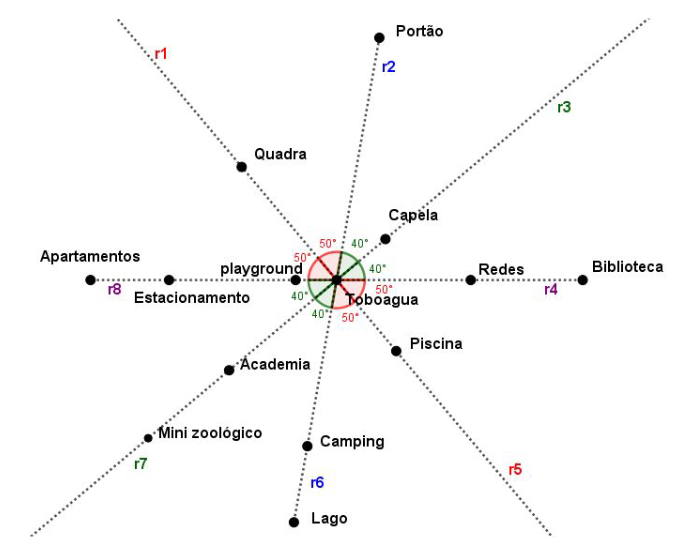 1. Complete as lacunas a seguir.a) O menor ângulo formado pelas semirretas r6 e r8 mede _____b) O maior ângulo formado pelas semirretas r6 e r8 mede ____________.c) A semirreta r7 divide o menor ângulo formado pelas semirretas r6 e r8 em dois ângulos congruentes de medida igual a ______cada um. Assim, r7 é uma ________________ do menor ângulo formado pelas semirretas r6 e r8.d) A bissetriz do maior ângulo formado pelas semirretas r6 e r8 é a semirreta ___________, pois ela divide o maior ângulo formado pelas semirretas r6 e r8 em dois ângulos congruentes de medida igual a _______ cada um.e) A bissetriz do menor ângulo formado entre as semirretas r3 e r7 determina dois ângulos congruentes de medida igual a _______ cada um. A bissetriz do maior ângulo formado entre as semirretas r6 e r4 determina dois ângulos congruentes de medida igual a _______ cada um.2. Sabe-se que bissetriz é uma semirreta que divide um ângulo dado em dois ângulos congruentes. Considerando apenas o menor ângulo formado pelas semirretas, qual par de pontos está na mesma bissetriz?(A) Redes e Biblioteca(B) Camping e Lago(C) Estacionamento e Playground(D) Academia e Mini Zoológico3. Com o auxílio de instrumentos de desenho, determine:a) a menor distância para sair da Piscina e chegar na semirreta r4 e a menor distância para sair da Piscina e chegar na semirreta r6.b) a menor distância para sair da Quadra e chegar na semirreta r2 e a menor distância para sair da Quadra e chegar na semirreta r8.4. Observe a figura a seguir.É correto afirmar que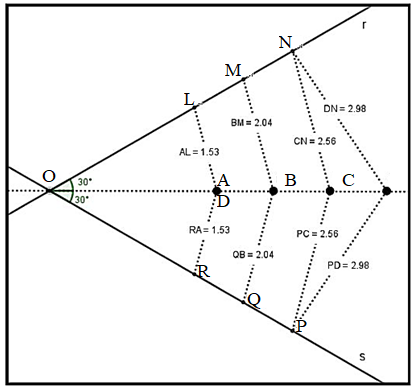 os pontos R, Q e P estão em retas distintas entre si.os pontos A, B e C estão sobre a mediatriz da reta r.os pontos A, B e C estão sobre uma mesma bissetriz.(D) os pontos R, Q e P estão a uma mesma distância do ponto D.5. Serão construídos um posto de saúde, uma padaria e uma farmácia entre as cidades A e B, de modo que:(I) O posto, a padaria e a farmácia, tenham a mesma distância entre as duas cidades;(II) A farmácia seja equidistante ao posto e à padaria.Faça um esboço das construções na cidade e indique os locais do posto, da farmácia e da padaria. Quais as propriedades dos pontos e das retas representadas na construção?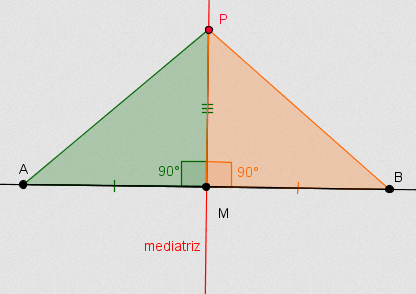 6. Observe a figura ao lado.Sobre as mediatrizes é correto afirmar que(A) são retas perpendiculares que passam pelo ponto médio de um segmento AB dado, cujos pontos são todos equidistantes aos pontos A e B.(B) são semirretas que dividem o ângulo dado em 2 ângulos congruentes, cujos pontos são todos equidistantes aos lados do ângulo dado.(C) são pontos que estão com distâncias diferentes em relação ao ponto P, mas que fazem ângulo de 90° com o segmento de medida AB.(D) são retas paralelas que passam pelo ponto de interseção de um segmento AB dado, cujos pontos são todos equidistantes aos pontos A, B e P.7. Paulo quer transferir 1 litro de leite que está em uma caixinha em formato bloco retangular para uma leiteira cilíndrica que possui diâmetro de 10 cm e altura de 15 cm. A leiteira tem capacidade para comportar todo o leite contido na caixinha?  Justifique sua resposta. Considere π = 3,14.8. Considere uma jarra em formato de paralelepípedo reto com base quadrada de lado 8 cm e altura de 20 cm. Essa jarra está completamente preenchida com suco, que será distribuído em copos cilíndricos, com 5 cm de diâmetro da base e 12 cm de altura. Adotando , a quantidade de copos inteiros de suco que é possível encher com essa jarra, é igual a(A) 4.(B) 5.(C) 6.(D) 7.9. O volume de um cilindro é igual a 1 570 cm³. Sabe-se que a altura tem medida correspondente a quarta parte da medida do diâmetro da base.Adotando , a medida do raio da base desse cilindro é igual a(A) 20 cm.(B) 10 cm.(C) 5 cm.(D) 2,5 cm.10. Um bloco retangular possui volume igual a 3 m³. Sabe-se que a base é um retângulo de medidas 125 cm e 160 cm. Qual é a medida da altura desse bloco?11. Observe o sólido na imagem a seguir.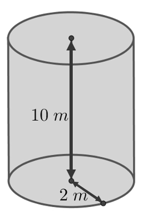 Adotando , a capacidade máxima desse sólido é igual a(A) 125 600 litros.(B) 115 600 litros.(C) 75 600 litros.(D) 15 600 litros.12. Observe a imagem a seguir. Ela apresenta as dimensões do baú de um caminhão.  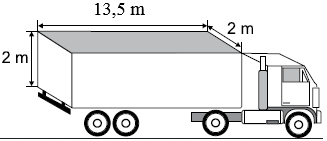 Sabendo que o baú do caminhão tem a forma de um paralelepípedo reto retângulo e que em cada 1 m³ de volume há uma capacidade de  litros, determine a capacidade máxima desse baú, em litros.Respostas1. a) O menor ângulo formado pelas semirretas r6 e r8 mede 80°. b) O maior ângulo formado pelas semirretas r6 e r8 mede 280°.c) A semirreta r7 divide o menor ângulo formado pelas semirretas r6 e r8 em dois ângulos congruentes de medida igual a 40° cada um. Assim, r7 é uma bissetriz do menor ângulo formado pelas semirretas r6 e r8.d) A bissetriz do maior ângulo formado pelas semirretas r6 e r8 é a semirreta r3, pois ela divide o maior ângulo formado pelas semirretas r6 e r8 em dois ângulos congruentes de medida igual a 140° cada um.e) A bissetriz do menor ângulo formado entre as semirretas r3 e r7 determina dois ângulos congruentes de medida igual a 90° cada um. A bissetriz do maior ângulo formado entre as semirretas r6 e r4 determina dois ângulos congruentes de medida igual a 130° cada um.2. Gabarito D (Academia e Mini Zoológico). Estes pontos pertencem à semirreta r7 que divide o menor ângulo entre as semirretas r6 e r8 em dois ângulos congruentes de medida 40° cada um.3. a) Ambas as distâncias são iguais a 2 cm.            b) Ambas as distâncias são iguais a 3 cm.Aqui é uma grande oportunidade de comentar as propriedades relativas às bissetrizes.4. Gabarito C (os pontos A, B e C estão sobre uma mesma bissetriz)De fato, a semirreta que os contém divide o ângulo dado em dois ângulos congruentes de medida 30°.5. A reta onde estão o posto, a farmácia e a padaria, é a mediatriz do segmento AB(duas cidades). Os pontos desta reta são equidistantes aos pontos A e B. O ponto que representa a farmácia é equidistante aos pontos A e B e é também equidistante à padaria e ao posto. A mediatriz dos pontos A e B é o lugar geométrico dos pontos “Padaria”, “Posto” e “Farmácia”. A mediatriz do segmento “Posto Padaria” é lugar geométrico do ponto “Farmácia”, pois  as duas mediatrizes se interceptam no ponto “Farmácia”.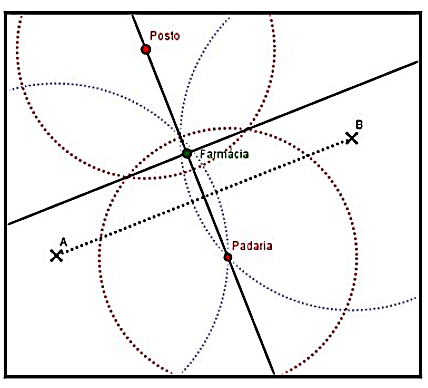 6. Gabarito A (são retas perpendiculares que passam pelo ponto médio de um segmento AB dado, cujos pontos são todos equidistantes aos pontos A e B).  Decorre da construção geométrica das mediatrizes.7. Se o diâmetro tem medida de 10 cm, então o raio R tem medida de 5 cm. Sabemos também que 1 litro corresponde a 1000 mL.Considerando , o volume do cilindro em que o raio R = 5 cm e que a altura H = 15 cm, é dado por:Portanto, a leiteira tem capacidade para comportar todo o leite contido na caixinha e ainda teria espaço para 177, 5 mL, caso fosse necessário.8. Gabarito B (5) Como a base é um quadrado de lado 8 cm, então a área da base dessa jarra será dada por:O volume dessa jarra em forma de paralelepípedo reto, cuja área da base mede 64 cm² e cuja altura mede 20 cm, é calculado por:Se o diâmetro da base do copo tem medida de 5 cm, então o raio R tem medida de 2,5 cm.Considerando , o volume do copo cilíndrico em que o raio R = 2,5 cm e que a altura H = 12 cm, é dado por:Dividindo-se o volume da jarra pelo volume de um copo obteremos o número de copos que podem ser cheios, como segue:.   Portanto, a quantidade de copos inteiro de suco que é possível encher com essa jarra é igual a 5.9. Gabarito B (10 cm)  Se a altura tem medida correspondente a quarta parte da medida do diâmetro da base, então a altura tem a medida do raio da base. Adotando R como a medida do raio da base e , podemos relacionar a altura e o raio da base desse cilindro com o volume de 1570 cm³, da seguinte forma:   Portanto, a medida do raio da base desse cilindro é igual a 10 cm.10. O volume de 3 m³ corresponde a 3 000 000 cm³. Seja H a medida da altura desse bloco retangular. Podemos encontrar a medida da altura H, relacionando as informações com a fórmula do volume do bloco retangular como segue:   Portanto, a medida da altura desse bloco é de 150 cm.11. Gabarito A (125 600 litros) Adotando π = 3,14, o cilindro de raio R = 2 m e altura H = 10 m tem volume dado por:Como para cada 1 m³ de volume, temos 1 000 litros de capacidade, então para 125,6 m³ de volume temos 125 600 litros de capacidade.12. Como as medidas do baú são 2 m, 13,5 m e 2 m, então o seu volume (V) será dado por:Como para cada 1 m³ de volume, temos 1 000 litros de capacidade, então para 54 m³ de volume temos 54 000 litros de capacidade.MATEMÁTICA – 8º ANO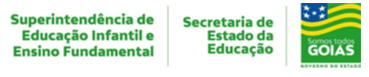 8ª SEMANA - 2º CORTETema/ Conhecimento:  Geometria/Construções Geométricas de Mediatriz, Bissetriz, Ângulos e Polígonos Regulares. Grandezas e Medidas/ Volumes de Blocos Retangulares e Cilindros.Tema/ Conhecimento:  Geometria/Construções Geométricas de Mediatriz, Bissetriz, Ângulos e Polígonos Regulares. Grandezas e Medidas/ Volumes de Blocos Retangulares e Cilindros.Tema/ Conhecimento:  Geometria/Construções Geométricas de Mediatriz, Bissetriz, Ângulos e Polígonos Regulares. Grandezas e Medidas/ Volumes de Blocos Retangulares e Cilindros.Habilidades: (EF08MA15) Construir, utilizando instrumentos de desenho ou softwares de geometria dinâmica, mediatriz, bissetriz, ângulos de 90°, 60°, 45° e 30° e polígonos regulares. (EF08MA16-A) Descrever, por escrito e por meio de um fluxograma, a construção de triângulos equiláteros, quadrados e pentágonos regulares através de esquadro, régua, compasso e outros instrumentos. (EF08MA16-B) Descrever, por escrito e por meio de um fluxograma, um algoritmo para a construção de um hexágono regular de qualquer área, a partir da medida do ângulo central e da utilização de esquadro, compasso, régua e outros instrumentos. (EF08MA17) Aplicar os conceitos de mediatriz e bissetriz como lugares geométricos na resolução de problemas. (EF08MA20) Reconhecer a relação entre um litro e um decímetro cúbico e a relação entre litro e metro cúbico, para resolver problemas de cálculo de capacidade de recipientes. (EF08MA21-A) Ler, interpretar, resolver e elaborar problemas que envolvam o cálculo do volume de recipiente cujo formato é o de um bloco retangular. (EF08MA21-B) Ler, interpretar, resolver e elaborar problemas que envolvam o cálculo do volume de recipiente cujo formato é de um cilindro reto.Habilidades: (EF08MA15) Construir, utilizando instrumentos de desenho ou softwares de geometria dinâmica, mediatriz, bissetriz, ângulos de 90°, 60°, 45° e 30° e polígonos regulares. (EF08MA16-A) Descrever, por escrito e por meio de um fluxograma, a construção de triângulos equiláteros, quadrados e pentágonos regulares através de esquadro, régua, compasso e outros instrumentos. (EF08MA16-B) Descrever, por escrito e por meio de um fluxograma, um algoritmo para a construção de um hexágono regular de qualquer área, a partir da medida do ângulo central e da utilização de esquadro, compasso, régua e outros instrumentos. (EF08MA17) Aplicar os conceitos de mediatriz e bissetriz como lugares geométricos na resolução de problemas. (EF08MA20) Reconhecer a relação entre um litro e um decímetro cúbico e a relação entre litro e metro cúbico, para resolver problemas de cálculo de capacidade de recipientes. (EF08MA21-A) Ler, interpretar, resolver e elaborar problemas que envolvam o cálculo do volume de recipiente cujo formato é o de um bloco retangular. (EF08MA21-B) Ler, interpretar, resolver e elaborar problemas que envolvam o cálculo do volume de recipiente cujo formato é de um cilindro reto.Habilidades: (EF08MA15) Construir, utilizando instrumentos de desenho ou softwares de geometria dinâmica, mediatriz, bissetriz, ângulos de 90°, 60°, 45° e 30° e polígonos regulares. (EF08MA16-A) Descrever, por escrito e por meio de um fluxograma, a construção de triângulos equiláteros, quadrados e pentágonos regulares através de esquadro, régua, compasso e outros instrumentos. (EF08MA16-B) Descrever, por escrito e por meio de um fluxograma, um algoritmo para a construção de um hexágono regular de qualquer área, a partir da medida do ângulo central e da utilização de esquadro, compasso, régua e outros instrumentos. (EF08MA17) Aplicar os conceitos de mediatriz e bissetriz como lugares geométricos na resolução de problemas. (EF08MA20) Reconhecer a relação entre um litro e um decímetro cúbico e a relação entre litro e metro cúbico, para resolver problemas de cálculo de capacidade de recipientes. (EF08MA21-A) Ler, interpretar, resolver e elaborar problemas que envolvam o cálculo do volume de recipiente cujo formato é o de um bloco retangular. (EF08MA21-B) Ler, interpretar, resolver e elaborar problemas que envolvam o cálculo do volume de recipiente cujo formato é de um cilindro reto.NOME:NOME:DATA: UNIDADE ESCOLAR:UNIDADE ESCOLAR:UNIDADE ESCOLAR: